Aid to the Church in Need PRIMARY LENT CAMPAIGN 2023Charity & Fundraising: Sponsorship Form (see next page for your sponsorship form)If you would like to be included on our schools’ mailing list please ask your                             teacher to tick here:Your teacher can email or send your registration to: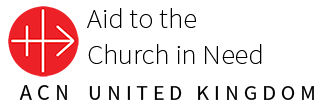 Aid to the Church in Need  PRIMARY LENT CAMPAIGN 2023Registration FormIf you would like to be included on our schools’ mailing list please tick here:Please email or send your registration to:PLEASE WRITE HERE:MY NAME:NAME AND ADDRESS OF SCHOOL:TYPE OF EVENT:DATE:Contact details for ACN’s Community Outreach Office: Tel: 01524 388739Email: schools@acnuk.org Facebook: www.facebook.com/acnschools Twitter: @ACN_Schools Instagram: @acn_schoolsContact details for ACN’s Office in Scotland: Tel: 01698 337 470 Email: acn.scotland.office@acnuk.orgFacebook: www.facebook.com/acn.scotland.office Twitter: @ACN_Scotland Name of sponsorHow much I will be sponsored forContact/email/school/phone of sponsorPLEASE WRITE HERE:NAME AND ADDRESS OF SCHOOL:NAME AND JOB TITLE OF COORDINATING STAFF MEMBER:EMAIL OF COORDINATING STAFF MEMBER:TYPE OF EVENT:NUMBER OF PUPILS INVOLVED:NUMBER OF STAFF INVOLVED:DATE OF CHALLENGE:Contact details for ACN’s Community Outreach Office: Tel: 01524 388739Email: schools@acnuk.org Facebook: www.facebook.com/acnschools Twitter: @ACN_Schools Instagram: @acn_schoolsContact details for ACN’s Office in Scotland: Tel: 01698 337 470 Email: acn.scotland.office@acnuk.orgFacebook: www.facebook.com/acn.scotland.office Twitter: @ACN_Scotland 